КАРАР                                                            ПОСТАНОВЛЕНИЕ«12» май 2022й                     №10            «12»  мая 2022г.Об утверждении муниципальной программы«Поддержка и развитие малого и среднего предпринимательства в сельском поселении Санзяповский сельсовет  муниципального района Кугарчинский район Республики Башкортостанна 2022-2024 годы»  В соответствии с Федеральным законом от 24.07.2007 № 209-ФЗ «О развитии малого и среднего предпринимательства в Российской Федерации», Федеральным законом от 06.10.2003г. №131-ФЗ «Об общих принципах организации местного самоуправления в Российской Федерации», Законом Республики Башкортостан от 28.12.2007 г. №  511-з «О развитии малого и среднего предпринимательства в Республике Башкортостан», Уставом сельского поселения Санзяповский сельсовет, администрация сельского поселения Санзяповский сельсовет муниципального района Кугарчинский район Республики Башкортостан постановляет:Утвердить муниципальную программу «Поддержка и развитие малого и среднего предпринимательства в сельском поселении Санзяпововский сельсовет муниципального района Кугарчинский  район Республики Башкортостан на 2022-2024 годы» (прилагается).Постановление обнародовать на информационном стенде в здании администрации сельского поселения Санзяпововский сельсовет и официальном сайте сельского поселения Санзяпововский сельсовет.Контроль за выполнением настоящего постановления оставляю за собой.   Глава сельского поселения                                              Ф.А.Галина
                                                            Утвержден                                                                                                  Постановлением                                                                                       СП Санзяповский сельсовет                                                                                 МР Кугарчинский район                                                                                                  РБ от 12.05.2022г №10 МУНИЦИПАЛЬНАЯ ПРОГРАММА«Поддержка и развитие малого и среднего предпринимательствав сельском поселении Санзяповский сельсовет  муниципального района Кугарчинский район Республики Башкортостан на 2022-2024 годы» ПАСПОРТ ПРОГРАММЫОбщие положенияМуниципальная программа «Развитие малого и среднего предпринимательства на территории сельского поселения Санзяповский сельсовет в 2022-2024 годах» разработана Администрацией  сельского поселения Санзяповский сельсовет.Малое и среднее предпринимательство - неотъемлемый элемент современной системы хозяйствования, основа формирования среднего класса - гаранта политической стабильности социально ориентированной рыночной экономики. Успешное развитие малого и среднего предпринимательства возможно лишь при наличии благоприятных социальных, экономических, правовых и других условий, на обеспечение которых ориентирована данная Программа.Объектом Программы являются субъекты малого и среднего предпринимательства – юридические лица и индивидуальные предприниматели.Предмет регулирования - оказание муниципальной поддержки субъектам малого и среднего предпринимательства.Сфера действия Программы – муниципальная поддержка субъектов малого и среднего предпринимательства администрацией сельского поселения Санзяповский сельсовет.Субъекты малого и среднего предпринимательства - потребительские кооперативы и коммерческие организации (за исключением государственных и муниципальных унитарных предприятий), индивидуальные предприниматели, крестьянские (фермерские) хозяйства, зарегистрированные и осуществляющие деятельность на территории  сельского поселения Санзяповский сельсовет.Муниципальная поддержка малого и среднего предпринимательства администрацией сельского поселения Санзяповский сельсовет - деятельность органов местного самоуправления поселения, направленная на реализацию комплекса мер финансового, имущественного, организационного характера по созданию благоприятных условий для ведения предпринимательской деятельности на территории  сельского поселения Санзяповский сельсовет.Содержание проблемы, обоснование необходимости ее решения программным методомЗначение малого предпринимательства для развития современной экономики трудно переоценить, поскольку именно оно призвано поддерживать здоровую конкурентную среду и препятствовать монополизации рынка. Отличительной особенностью малого бизнеса является его доступность как сферы деятельности для широкого круга людей, которая обусловлена тем, что его функционирование не предполагает крупных финансовых вложений, не требует больших материальных и трудовых ресурсов. В связи с этим одним из приоритетных направлений экономической политики должно стать создание эффективной системы комплексной поддержки малого предпринимательства.Внимание органов государственной власти к бизнесу обусловлено современными темпами развития экономики России, необходимостью наращивания экономического потенциала, перехода на инновационный путь развития экономики.При этом основными наиболее отрицательно влияющими на развитие предпринимательства проблемами, которые приходится преодолевать представителям малого и среднего бизнеса, являются:- недостаток у субъектов малого и среднего предпринимательства начального капитала и оборотных средств;- отсутствие действующих механизмов микрофинансирования малых предприятий;- ограниченные возможности аренды земельных участков и производственных площадей для субъектов малого и среднего предпринимательства;- неразвитость системы информационного обеспечения малого и среднего предпринимательства;- отсутствие надежной социальной защищенности и безопасности предпринимателей;- нехватка квалифицированных кадров.  На пути развития малого и среднего предпринимательства продолжают существовать неоправданные административные барьеры, особенно при регистрации предприятий, лицензировании видов деятельности, сертификации продукции, выделении производственных и торговых помещений, земли, осуществлении контролирующими организациями контрольно-ревизионных функций. У малого и среднего предпринимательства слаба производственно-техническая и ресурсная база. Сдерживают развитие предпринимательской деятельности высокие цены на энергоресурсы и коммунальные услуги, отсутствие доступной деловой информации о состоянии рынка, ресурсах, государственных и муниципальных заказах, нормативных правовых актах.  У предпринимателей недостает навыков ведения бизнеса, опыта управления, юридических, экономических знаний для более эффективного саморазвития бизнеса. Низкий уровень самоорганизации малого бизнеса, слабая общественная активность большинства предпринимателей, их разобщенность - существенные проблемы, негативно сказывающиеся на развитии малого и среднего предпринимательства. Неустойчивое финансовое положение ряда малых предприятий связано с неспособностью некоторых из них адаптироваться к рыночным изменениям, наладить эффективные связи с потребителями продукции и услуг. Существующие трудности не разрушают малое и среднее предпринимательство, но предприниматели при преодолении их несут значительные организационные, моральные и финансовые издержки.  Согласно действующему законодательству к полномочиям органов местного самоуправления по вопросам развития малого и среднего предпринимательства относится создание условий для развития малого и среднего предпринимательства, в том числе:1) формирование и осуществление муниципальных программ развития субъектов малого и среднего предпринимательства с учетом национальных и местных социально-экономических, экологических, культурных и других особенностей;2) анализ финансовых, экономических, социальных и иных показателей развития малого и среднего предпринимательства и эффективности применения мер по его развитию, прогноз развития малого и среднего предпринимательства на территориях муниципальных образований;3) формирование инфраструктуры поддержки субъектов малого и среднего предпринимательства на территориях муниципальных образований и обеспечение ее деятельности;4) содействие деятельности некоммерческих организаций, выражающих интересы субъектов малого и среднего предпринимательства, и структурных подразделений указанных организаций;5) образование координационных или совещательных и консультативных органов в области развития малого и среднего предпринимательства органами местного самоуправления. Предлагаемая Программа разработана также с целью реализации полномочий органов местного самоуправления по вопросам развития малого и среднего предпринимательства.  Для развития отдельных отраслей экономики у субъектов малого и среднего предпринимательства имеется большой потенциал. Однако, несмотря на положительные тенденции малого предпринимательства в сельском поселении, оно продолжает сталкиваться с проблемами, среди которых наиболее актуальными на сегодняшний момент являются отсутствие стартового капитала и знаний для успешного начала предпринимательской деятельности, а также средств на её развитие. Сдерживающим фактором развития малого предпринимательства является также несовершенство системы обеспечения кредитами, сложность при оформлении земельных и имущественных отношений. С целью формирования условий для развития малого предпринимательства необходимо объединение усилий и согласованные действия между органами государственной власти и органами местного самоуправления муниципального образования, организациями поддержки малого предпринимательства, общественными объединениями и некоммерческими организациями предпринимателей, субъектами малого предпринимательства.     Результатом взаимодействия должно стать развитие нормативно-правовой базы поддержки малого предпринимательства, финансовых механизмов и механизмов имущественной поддержки малого предпринимательства.Реализация мероприятий по развитию малого и среднего предпринимательства на территории  сельского поселения Санзяповский сельсовет предусматривает, что главной задачей его развития является оказание методической и информационной помощи для получения государственной поддержки малыми и средними предпринимателями поселения по действующим государственным Программам.Программно - целевой подход направлен на решение ключевых проблем развития малого и среднего предпринимательства путем реализации следующих мероприятий:- оказание методической помощи в подготовке документации для получения средств государственной поддержки;- организация и проведение семинаров и «круглых столов» по основным проблемам и механизмам решения проблем;- организация работ по максимальному привлечению субъектов к поставке товаров (работ, услуг) для муниципальных нужд;- содействие развитию молодёжного предпринимательства;- формирование положительного имиджа малого и среднего предпринимательства;Реализация указанных мероприятий позволит повысить уровень развития малого и среднего предпринимательства, который будет соответствовать требованиям перехода к современному развитию предпринимательства.Поскольку обеспечение эффективной реализации стратегических направлений решающим образом определяет результат развития малого и среднего предпринимательства, органам местного самоуправления   сельского поселения Санзяповский сельсовет необходимо сосредоточить свои усилия на решении следующих задач:- полное и оперативное информирование не только субъектов малого и среднего предпринимательства, но также всех заинтересованных сторон о перспективных планах и программах, практических мерах и шагах, предпринимаемых Правительством в данной сфере;- обеспечение открытости органов местного самоуправления  сельского поселения Санзяпоовский сельсовет для активного обсуждения готовящихся проектов нормативных правовых актов, регулирующих деятельность субъектов малого и среднего предпринимательства, и возможных последствиях их применения с представителями малого и среднего предпринимательства, общественных организаций, средств массовой информации и т.д.;- обеспечение активного и эффективного сотрудничества органов местного самоуправления, исполнительных органов государственной власти и представителей малого и среднего предпринимательства в интересах развития сельского поселения Санзяповский сельсовет.Развитие малого предпринимательства – это вложение в будущее благополучия сельского поселения. Именно малый бизнес должен создавать стратегическую стабильность поселения, обеспечивая налоговые поступления.Принятие Программы позволит решать задачи в области поддержки и развития малого и среднего предпринимательства на территории  сельского поселения Санзяпоовский сельсовет на более качественном уровне.Основные цели и задачиОсновной целью Программы является создание благоприятных условий для ведения предпринимательской деятельности на территории сельского поселения Санзяповский сельсовет.Для достижения, поставленной цели Программы должны решаться следующие задачи:- информационное и консультационное обеспечение субъектов малого и среднего предпринимательства;- методическое обеспечение субъектов малого и среднего предпринимательства;- трудоустройство безработных жителей сельского поселения Санзяповский сельсовет на предприятиях и в организациях субъектов малого и среднего предпринимательства;- формирование положительного имиджа субъектов малого и среднего предпринимательства сельского поселения Санзяповский сельсовет- укрепление позиций в бизнесе субъектов малого и среднего предпринимательства;- формирование инфраструктуры поддержки субъектов малого и среднего предпринимательства.Срок реализации ПрограммыРеализация Программы рассчитана на 2022-2024 годы.Система программных мероприятийПрограммой предусмотрены мероприятия, направленные на муниципальную поддержку и развитие малого и среднего предпринимательства на территории сельского поселения Санзяповский сельсовет, по следующим основным направлениям:- информационная и консультационная поддержка;- устранение административных барьеров;- формирование инфраструктуры поддержки субъектов малого и среднего предпринимательства.Перечень мероприятий, предусмотренных к реализации в рамках Программы, планируемые показатели результатов их выполнения, исполнители, сроки исполнения, источники финансирования представлены в приложении.Ресурсное обеспечение ПрограммыПеречень мероприятий, предусмотренных Программой, может корректироваться постановлением администрации сельского поселения Санзяповский сельсовет. Механизм реализации ПрограммыРеализация мероприятий, определенных настоящей Программой, осуществляется разработчиком Программы – Администрация  сельского поселения Санзяповский сельсовет.В ходе реализации Программы основной разработчик организует оперативное взаимодействие отдельных исполнителей.Заказчик Программы уточняет мероприятия и при необходимости внесения изменений в Программу организует работу в установленном порядке.Контроль реализации ПрограммыЗаказчик Программы контролирует исполнение мероприятий Программы. Исполнители Программы представляют информацию о ходе реализации Программы в администрации сельского поселения Санзяповский сельсовет.Ожидаемые результаты выполнения ПрограммыРеализация программных мероприятий, связанных с оказанием муниципальной поддержки субъектам малого предпринимательства в виде информационного, консультационного, методического обеспечения позволит увеличить количество хозяйствующих субъектов; увеличить число работающих на предприятиях  сельского поселения Санзяповский сельсовет, будет способствовать снижению уровня безработицы, позволит увеличить налоговые поступления в бюджет сельского поселения Санзяповский сельсовет, повысить занятость, самозанятость, доходы и уровень жизни населения сельского поселения Санзяповский сельсовет. Позволит также сформировать положительный имидж малого и среднего предпринимательства сельского поселения и развить деловые взаимоотношения между субъектами малого и среднего предпринимательства и органами местного самоуправления.БАШҠОРТОСТАН РЕСПУБЛИКАҺЫКҮГӘРСЕН РАЙОНЫ МУНИЦИПАЛЬ РАЙОНЫНЫҢ САНЪЯП АУЫЛ СОВЕТЫ   АУЫЛ БИЛӘМӘҺЕ ХАКИМИ!ТЕ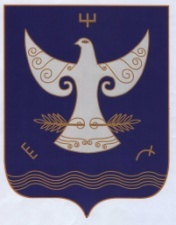 РЕСПУБЛИКА БАШКОРТОСТАНАДМИНСТРАЦИЯСЕЛЬСКОГО ПОСЕЛЕНИЯСАНЗЯПОВСКИЙ СЕЛЬСОВЕТМУНИЦИПАЛЬНОГО РАЙОНАКУГАРЧИНСКИЙ РАЙОН                      4533443, (рге Санъяп  ауылы,                              Үҙәк урамы, 47РЕСПУБЛИКА БАШКОРТОСТАНАДМИНСТРАЦИЯСЕЛЬСКОГО ПОСЕЛЕНИЯСАНЗЯПОВСКИЙ СЕЛЬСОВЕТМУНИЦИПАЛЬНОГО РАЙОНАКУГАРЧИНСКИЙ РАЙОН                      4533443, (рге Санъяп  ауылы,                              Үҙәк урамы, 47               453343,  с.Верхнесанзяпово                              ул.Центральная, 47Наименование  ПрограммыПрограмма «Поддержка и развитие малого и среднего предпринимательства в сельском поселении Санзяповский сельсовет муниципального района Кугарчинский  район Республики Башкортостан на 2021-2023 годы»Основание  для разработкиФедеральный Закон Российской Федерации от 06.10.2003 № 131-ФЗ «Об общих принципах организации местного самоуправления  в Российской  Федерации»;Федеральный Закон Российской Федерации от 24.07.2007 г. 209-ФЗ «О развитии малого и среднего  предпринимательства в Российской Федерации;- Федеральный Закон Российской Федерации от 22.07.2008 № 159- ФЗ «Об особенностях отчуждения недвижимого имущества, находящегося  в собственности и арендуемого субъектами малого и среднего  предпринимательства и внесении изменений   в отдельные  законодательные  акты Российской Федерации»;-Закон Республики Башкортостан № 511-з  от 27.12.2007г. «О развитии малого и среднего предпринимательства в Республике Башкортостан»;-Закон Республики Башкортостан  №42-3 от 05.02.2014 «Об уполномоченном по защите  прав  предпринимателей в Республике Башкортостан»Основные  разработчикиАдминистрация сельского поселения  Санзяповский сельсовет муниципального района Кугарчинский район Республики БашкортостанЦель программыОбеспечение благоприятных условий  для устойчивого развития  малого и среднего   предпринимательства  в  сельском поселении;-оказание  содействия  субъектам малого и среднего предпринимательства  в продвижении производимых ими товаров  ( работ, услуг);Увеличение  количества субъектов  малого и среднего предпринимательства- Обеспечение занятости населения  и развитие  самозанятости;-Увеличение доли  производимых субъектами малого и среднего  предпринимательства товаров (работ, услуг) в объеме  общей произведенной в районе продукции;-Увеличение доли  уплаченных субъектами малого и среднего  предпринимательств налогов в налоговые  доходы  бюджета сельского поселенияЗадачи  Программы-Совершенствование  информационной  и организационной  поддержки  субъектов  малого и среднего  предпринимательства-Развитие  информационной инфраструктуры  в целях получения  субъектами  малого и среднего предпринимательства  экономической, правовой, статистической  и иной информации необходимой для  их эффективного развития-развитие  женского и семейного предпринимательства-совершенствование  системы  информирования  о возможности  подготовки, переподготовки и повышение  квалификации кадров  для организации и управления малым  бизнесом-повышения  уровня  и качества  жизни  сельского населения, эффективного  введения  личных подсобных хозяйств, стимулирования  увеличения  производства сельскохозяйственной продукцииСрок  реализации 2022-2024 годыОбъемы финансирования  программыНе требуетсяПеречень основных мероприятий-совершенствование  взаимодействия  органов  власти с субъектами  малого и среднего  предпринимательства-развитие  малого и среднего предпринимательства в отраслях бытового, медицинского обслуживания населения-развитие  малого и среднего предпринимательства в сфере сельского хозяйства  и фермерских хозяйств-развитие механизма  финансово-имущественной  поддержки малого и среднего предпринимательстваИсполнителиАдминистрация  сельского поселения Санзяповский сельсовет Ожидаемые  конечные  результатыРеализации ПрограммыОбеспечение  устойчивого развития малого и среднего предпринимательства-Обеспечение  роста  количества  субъектов малого и среднего предпринимательства-Увеличение  доли  налоговых поступлений  от субъектов  малого и среднего предпринимательства-Увеличение  удельного  веса  вновь созданных  рабочих мест малого и среднего предпринимательства-Увеличение  удельного веса  вновь  созданных рабочих мест  в малом и среднем предпринимательстве в сельской местности-обеспечение  занятости населенияСистема  организации контроля  за  исполнением Программы-Общий контроль за  исполнением Программы осуществляет глава  сельского поселения Санзяповский сельсовет